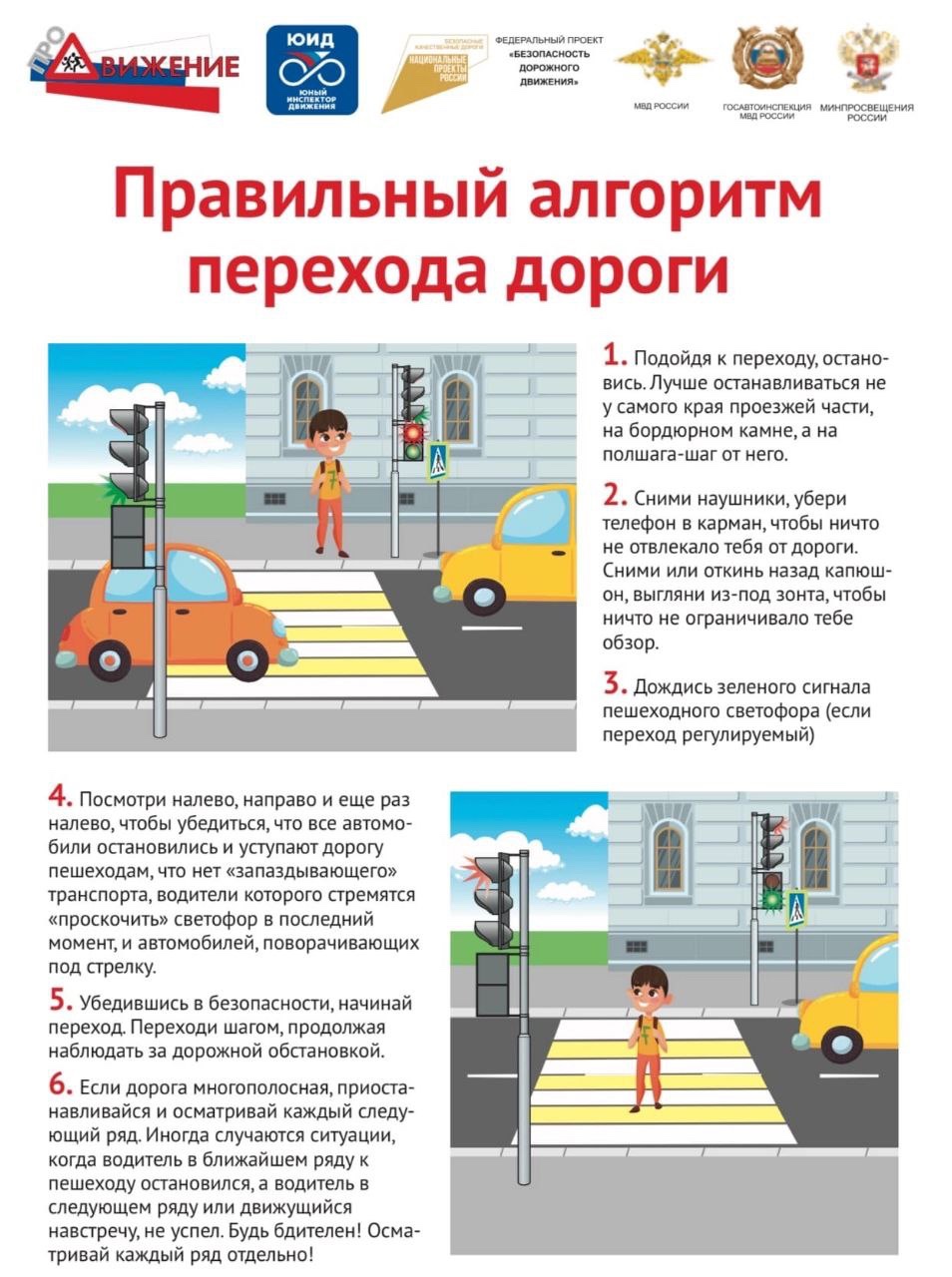 Правильный алгоритм перехода дорогиПодойдя к переходу, остановись. Лучше останавливаться не у самого края проезжей части, на бордюрном камне, а на полшага-шаг от него. Сними наушники, убери телефон в карман, чтобы ничто не отвлекало тебя от дороги. Сними или от кинь назад капюшон, выгляни из-под зонта, чтобы ничего не ограничивало тебе обзор. Дождись зелёного сигнала светофора для пешеходов (если переход регулируемый). Посмотри налево, направо, ещё раз налево, чтобы убедиться, что все автомобили остановились и уступают дорогу пешеходам. Убедившись в безопасности, шагом переходи дорогу, Продолжай наблюдать за дорожной обстановкой. Если дорога многополосная, приостанавливайся и просматривай каждый следующий ряд. Будь бдителен! #юид #юидроссии #продвижение #ИзучаемПДД #ДомаУчимПДД #ЮИДНаучит